.Intro: 	 16 count intro, start with vocalsStart:  Closed social position, man facing OLOD, ladies facing ILOD* 2 easy Tags.[1-8]		SWAY, SWAY, SWAY, TOUCH, SWAY, SWAY, SHUFFLE SIDE[9-16]	ROCK, STEP, TURN LADY, MANS ROCKING CHAIR – LADIES ROCK, STEP, ½ TURN, TOUCHHands:Count 3 bring mans left, ladies right over ladies headCount 5 man picks up ladies left in his right bringing both hands out to sideCount 7 hands go up and come together switching, on count 8 hands go out to sides[17-24]	Both:	SIDE, BEHIND, SHUFFLE SIDE, CROSS OVER, TURN BACK ¼, SHUFFLE ½ TURNHands:		Count 6 left hands go over ladies head, on count 8 man picks up ladies right in his right[25-32]		TURN LADY, HE SHUFFLES – SHE WALKS, ROCK, REPLACE, STEP SIDE, TOUCHHands:Count 1 release left hands bringing right hand over ladies head.Count 3 ladies switch hands picking up his right with her left.Count 7 release mans right, ladies left, picking up his left & her right into starting position.*TAG:	At the end of the 1st and 4th repetition: Add this easy 4 count Tag:We Lived It (P)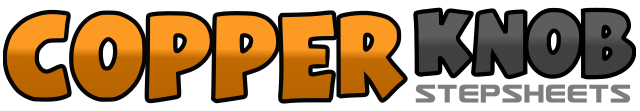 .......Count:32Wall:0Level:Improver Partner.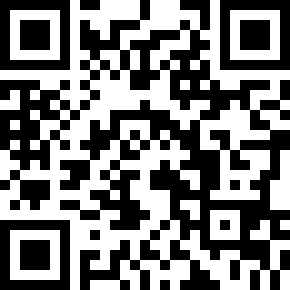 Choreographer:Dan Albro (USA) - November 2017Dan Albro (USA) - November 2017Dan Albro (USA) - November 2017Dan Albro (USA) - November 2017Dan Albro (USA) - November 2017.Music:I Lived It - Blake SheltonI Lived It - Blake SheltonI Lived It - Blake SheltonI Lived It - Blake SheltonI Lived It - Blake Shelton........1,2,3,4Man:	Sway left, sway right, sway left, touch R next to L5,6,7&8Sway right, sway left, step side R, step L next to R, step side R1,2,3,4Lady:	Sway right, sway left, sway right, touch L next to R5,6,7&8Sway left, sway right, step side L, step R next to L, step side L1,2,3,4Man: Rock back L, replace weight on R, step fwd L, step fwd R5,6,7,8Rock fwd L, replace weight on R, rock back L, replace weight on R1,2,3,4Lady:	Rock fwd R, replace weight on L, turn ½ right stepping fwd R, turn ½ right stepping back L5,6,7,8Rock back on R, replace weight on L, turn ½ left stepping back on R, touch L toe next to R1,2,3&4Step side L, cross R behind L, step side L, step R next to L step side L5,6,7Cross step R over L, turn ¼ right stepping back L, turn ¼ right stepping side R&8Step L next to R, turn ¼ right stepping fwd R1,2,3&4Man:	Step fwd L, step fwd R, step fwd L, step R next to L, step fwd L5,6,7,8Rock fwd R, replace weight on L, turn ¼ right stepping side R, touch L next to R1,2,3,4Lady:	Turn ½ right stepping back L, turn ½ right stepping fwd R, step fwd L, step fwd R5,6,7,8Rock fwd L, replace weight on R, turn ¼ left stepping side L, touch R next to L1-4Step side L, touch R, step side R, touch L (ladies opposite)